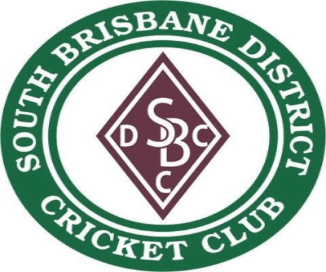 Player Registration for Lord’s Taverners - 2023Are you Born between (Please Circle):1st September 2006 to 31st August 20071st September 2007 to 31st August 2008Players Name:DOB:My Cricket ID:Player Email:Player Contact Number:Guardian/Parent Name:Guardian/Parent Contact Number:Guardian/Parent Email:Please Select ONE Discipline Only (Please Circle)Are you a:BATBOWLERBAT (Please Circle)Bat 1 to 4Bat Middle OrderKeeperAre you:Right HandedLeft HandedBowler (Please Circle)FastSpinnerAre you:Right HandedLeft HandedPlease email registrations to Vice President, Alex Robynson, at: info@southbrisbanedcc.com a by Wednesday 22nd February 2023. If you have further questions don’t hesitate to contact Ben Johnson 0439 672 218 or Alex Robynson 0415 231 197